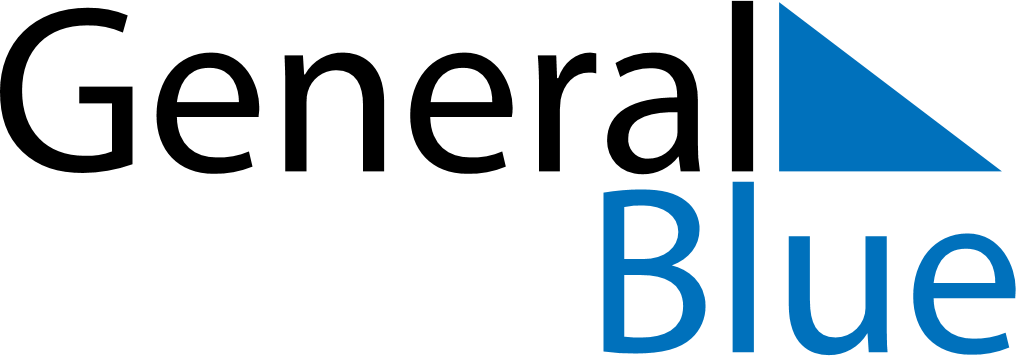 October 2027October 2027October 2027October 2027GermanyGermanyGermanyMondayTuesdayWednesdayThursdayFridaySaturdaySaturdaySunday1223National Holiday456789910111213141516161718192021222323242526272829303031